《北京社会文化史》丛书序号名称编者作者出版单位出版年月链接简介1北京民俗文化史、顾军主编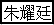 高巍光明日报出版社2011年5月2北京古都中轴线变迁丛考、顾军主编郭超光明日报出版社2011年5月3古近代北京对外文化关系史、顾军主编左芙蓉光明日报出版社2011年5月4北京体育文化研究、顾军主编孔繁敏、冯霞光明日报出版社2011年5月5蒙元文化史朱耀廷论丛、顾军主编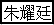 光明日报出版社2011年5月6古都文化史学术研讨会论文集北京联合大学文化遗产研究所编北京联合大学文化遗产研究所编光明日报出版社2011年5月